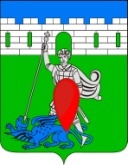 администрация пригородного сельского поселения крымского района ПОСТАНОВЛЕНИЕот 03.11.2016                                                                                                                        № 277 хутор НовоукраинскийО внесении изменений и дополнений в постановление администрации  Пригородного сельского поселения Крымского района от 13.04.2015 года № 63 «О комиссии по предупреждению и ликвидации чрезвычайных ситуаций, обеспечения пожарной безопасности и безопасности людей на водных объектах на территории Пригородного сельского поселения Крымского района»В связи с кадровыми изменениями, руководствуясь статьей 31 Устава Пригородного сельского поселения Крымского района,  п о с т а н о в л я ю :1. Внести в приложение № 2 «Состав комиссии по предупреждению и ликвидации чрезвычайных ситуаций, обеспечения пожарной безопасности и безопасности людей на водных объектах на территории Пригородного сельского поселения Крымского района постановления администрации Пригородного сельского поселения Крымского района от 13.04.2015 № 63 «О комиссии по предупреждению и ликвидации чрезвычайных ситуаций, обеспечения пожарной безопасности и безопасности людей на водных объектах на территории Пригородного сельского поселения Крымского района»  изменения согласно приложения № 1 к настоящему постановлению.2. Контроль за выполнением настоящего постановления возложить на заместителя главы Пригородного сельского поселения А.В. Масияди. 3. Постановление подлежит обнародованию.4. Постановление вступает в силу со дня подписания.Глава Пригородного сельского поселения Крымского района                                                           В.В. ЛазаревПриложение № 1                                                                    к постановлению администрацииПригородного сельского поселенияКрымского районаот 03.11.2016 года № 277«Приложение № 2                                                                    к постановлению администрацииПригородного сельского поселенияКрымского районаот 13.04.2015 года № 63СОСТАВкомиссии по предупреждению и ликвидации чрезвычайных ситуаций, обеспечения пожарной безопасности и безопасности людей на водных объектах на территории Пригородного сельского поселения Крымского районаЧлены комиссии:Глава Пригородного сельского поселенияКрымского района                                                                               В.В. ЛазаревЛазарев В.В.       - глава   Пригородного   сельского поселения Крымского района, председатель комиссии Масияди А.В.- заместитель главы Пригородного   сельского поселения, заместитель председателя комиссииПрокопенко Е.В.- главный специалист администрации Пригородного   сельского поселения, секретарь комиссииБаранова Н.В.- специалист 1 категории администрации Пригородного сельского поселенияГасанов Г. Ш.- участковый терапевт амбулатории Пригородного сельского поселения (по согласованию)Духно А.М.- И.П. Духно коммунально-техническая служба Пригородного сельского поселения (по согласованию)Орлов А.В.- ветеринарный врач Пригородного  ветучастка,  Пригородного сельского поселения (по согласованию)Полякова Н.А.- директор МБОУ СОШ № 36 х. Армянского Пригородного сельского поселения (по согласованию)Чалая Л.А.- директор МБОУ СОШ № 44 х. Новоукраинского Пригородного сельского поселения (по согласованию)Скорнякова Н.В.- заведующая  сельским клубом хутора Армянского Пригородного сельского поселения Терсенова Э.В.- директор МБУ СКЦ х. Новоукраинского  Пригородного сельского поселения Фотов Х.С.- начальник участка ООО «Крымский Водоканал» Пригородного сельского поселения (по согласованию)Слепченко О.А.- главный специалист (финансист) администрации Пригородного сельского поселения